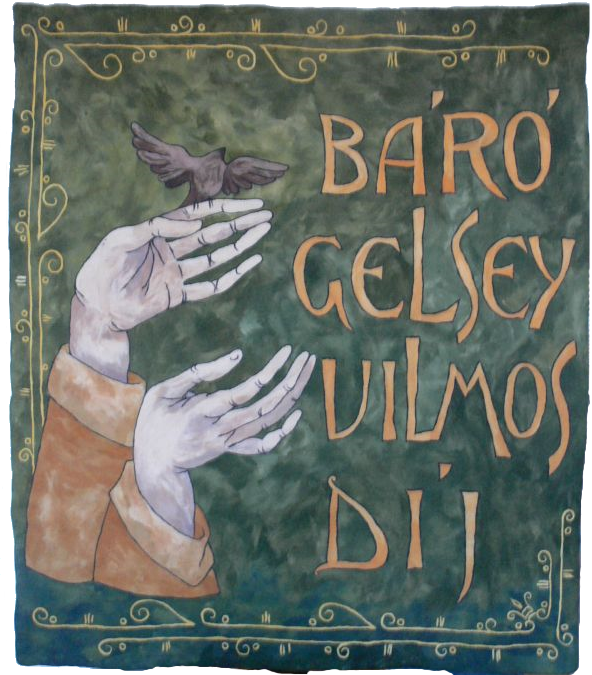 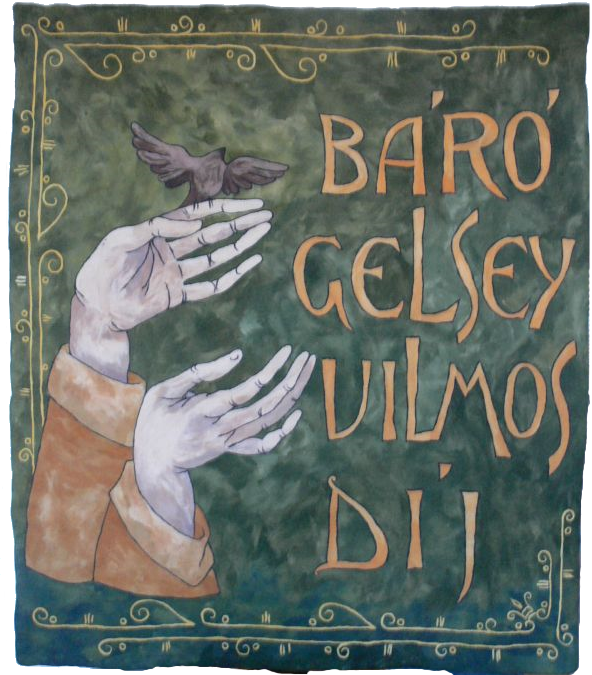     Timár Ildikó: Báró Gelsey Vilmos-díj     (nemezkép, 200×200 cm)A jelölt neve, foglalkozása, elérhetősége:A jelölt számára javasolt díj:Kérjük, karikázzák be, hogy melyik díjra javasolják a jelöltet! Egy jelölt csak egy díjra jelölhető!A jelölő szervezet neve, címe, elérhetősége:	A jelölés indoklása:A jelölő szervezet képviselőjének aláírása:Kijelentem, hogy a Szeged-Csanádi Egyházmegye Gelsey Vilmos Pedagógiai Intézete (SZEGEPI) felhívásának ismeretében a fenti jelölést teszem a Báró Gelsey Vilmos-díjakra. Tudomásul veszem, hogy a jelölés csak akkor érvényes, ha az a felhívásban megadott határidőre és címre postai úton feladásra kerül.Figyelem!A jelölést legkésőbb 2016. november 25-i postabélyegzővel ellátott könyvelt postai küldeményként kell beküldeni a Szeged-Csanádi Egyházmegye Gelsey Vilmos Pedagógiai Intézete, 6720 Szeged, Dóm tér 6. címre. A borítékra kérjük ráírni: „Jelölés Báró Gelsey Vilmos-díjakra”A jelölt neve:A jelölt foglalkozása:A jelölt munkahelye:A jelölt elérhetősége:a) Báró Gelsey Vilmos-díjb) Báró Gelsey Vilmos NagydíjA jelöltet a Báró Gelsey Vilmos-díjra javasoljuk.A jelöltet a Báró Gelsey Vilmos Nagydíjra javasoljuk.A jelölő szervezet neve:A jelölő szervezet címe:A szervezet képviselőjének neve, beosztása:Kapcsolattartó neve és beosztása:Kapcsolattartó telefonszáma:Kapcsolattartó e-mail címe:Kérjük, röviden mutassa be a jelölt munkásságát, eredményeit!  Kelt,…………………………………………………..a jelölő szervezet képviselőjénekaláírása